Meneer de Jong woont in een verzorgingstehuis. Sinds 3 jaar is hij weduwnaar. Sinds zijn vrouw is overleden heeft hij moeite met zichzelf verzorgen. Een jaar geleden is dementie bij hem vastgesteld. Omdat hij zichzelf steeds meer ging verwaarlozen, was het noodzakelijk om hem op te nemen in het verzorgingstehuis. Meneer de Jong en zijn vrouw hadden geen kinderen. Meneer de Jong heeft altijd gewerkt als vrachtwagenchauffeur. Hij kan tijdens goede dagen uren aan de tafel zitten met een plattegrond van Europa en wijst dan voor iedereen de plaatsen aan waar hij is geweest. Op slechte dagen begrijpt hij niets van een plattegrond en een paar dagen geleden heeft hij deze helemaal verscheurd. Hij begrijpt nu niet waarom hij geen plattegrond meer heeft. Meneer de Jong hield altijd erg van fietsen. Dit mag hij nu niet meer, omdat hij twee keer is gevallen. Tot voor kort mocht meneer de Jong nog zelf gaan wandelen als het mooi weer was. De laatste tijd gaat dit ook niet meer, omdat hij vaak de weg kwijt raakt. Nu is hij afhankelijk van anderen om hem tijdens het wandelen te begeleiden. Meneer de Jong kan op goede dagen nog veel zelfstandig. Hij kan zelf opstaan en zich aankleden. Hij eet een boterham op zijn kamer en gaat daarna lezen. Tussen de middag eet hij een warme maaltijd in de gezamenlijke ruimte. ’s Middags worden er spelletjes gedaan in de recreatieruimte, maar meneer de Jong wil liever wandelen of iets rustigs doen. Omdat meneer de Jong ook slechte dagen heeft, wordt er gewerkt met een schema dat naast zijn bed hangt. Hierop staat in pictogrammen aangegeven wat hij moet doen en in welke volgorde. Aan het eind van de ochtend komt er een begeleider controleren of alles die dag gelukt is. Meneer de Jong schaamt zich ervoor dat hij zich niet altijd zelf kan redden. Het gebeurt daardoor de laatste tijd vaak dat hij het verzwijgt als iets niet gelukt is. Als hij geen boterham heeft gegeten, doet hij net alsof hij alles alweer heeft afgewassen. Het valt ook niet altijd iedereen op dat hij vaak een week dezelfde kleren aan heeft. OntwikkelingIn welke ontwikkelingsfase bevindt meneer de Jong  zich? Met wat voor achteruitgang krijgt meneer de Jong in deze ontwikkelingsfase te maken op lichamelijk, cognitief en sociaal gebied? 
ZiekteZoek informatie over dementie. Beschrijf deze aandoening. Welke hulpmiddelen heeft meneer de Jong met deze aandoening nodig? GezondheidWaarom mag meneer de Jong niet meer fietsen? Welke andere sporten zouden wel aan te bevelen zijn? Mensen met dementie lopen een groter risico om ondervoed te raken. Hoe komt dit en welke risico’s heeft dit? 
ErfelijkheidLate dementie (dus bij mensen vanaf 65 jaar) is waarschijnlijk niet erfelijk. Hoe zou het komen dat het nu wel veel vaker voorkomt dan vroeger? Vroege dementie (bij mensen tussen de 30 en 65 jaar) is waarschijnlijk wel erfelijk. Welke maatregelen kunnen mensen nemen als ze weten dat ze kans hebben op deze ziekte? HelpendeStel je voor dat je als Helpende in het verzorgingstehuis van meneer de Jong werkt. Beschrijf jouw taken bij de verzorging en begeleiding van meneer de Jong.  Zet het in een dagschema. Meneer de Jong heeft grote kans om eenzaam te worden. Welke sociale activiteiten kun jij als Helpende organiseren om zijn isolement te verminderen. Hou rekening met zijn beginnende dementie! Casus 5Casus 5NaamDe Jong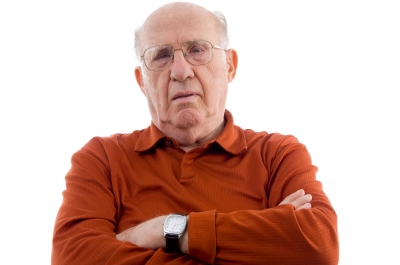 Geboortedatum2-11-1934Leeftijd81 jaarLengte1.74Gewicht67 kiloNationaliteitNederlandsBurgerlijke standWeduwnaarWoonsituatieVerzorgingstehuisCasus 5Vragen bij Casus Meneer de Jong